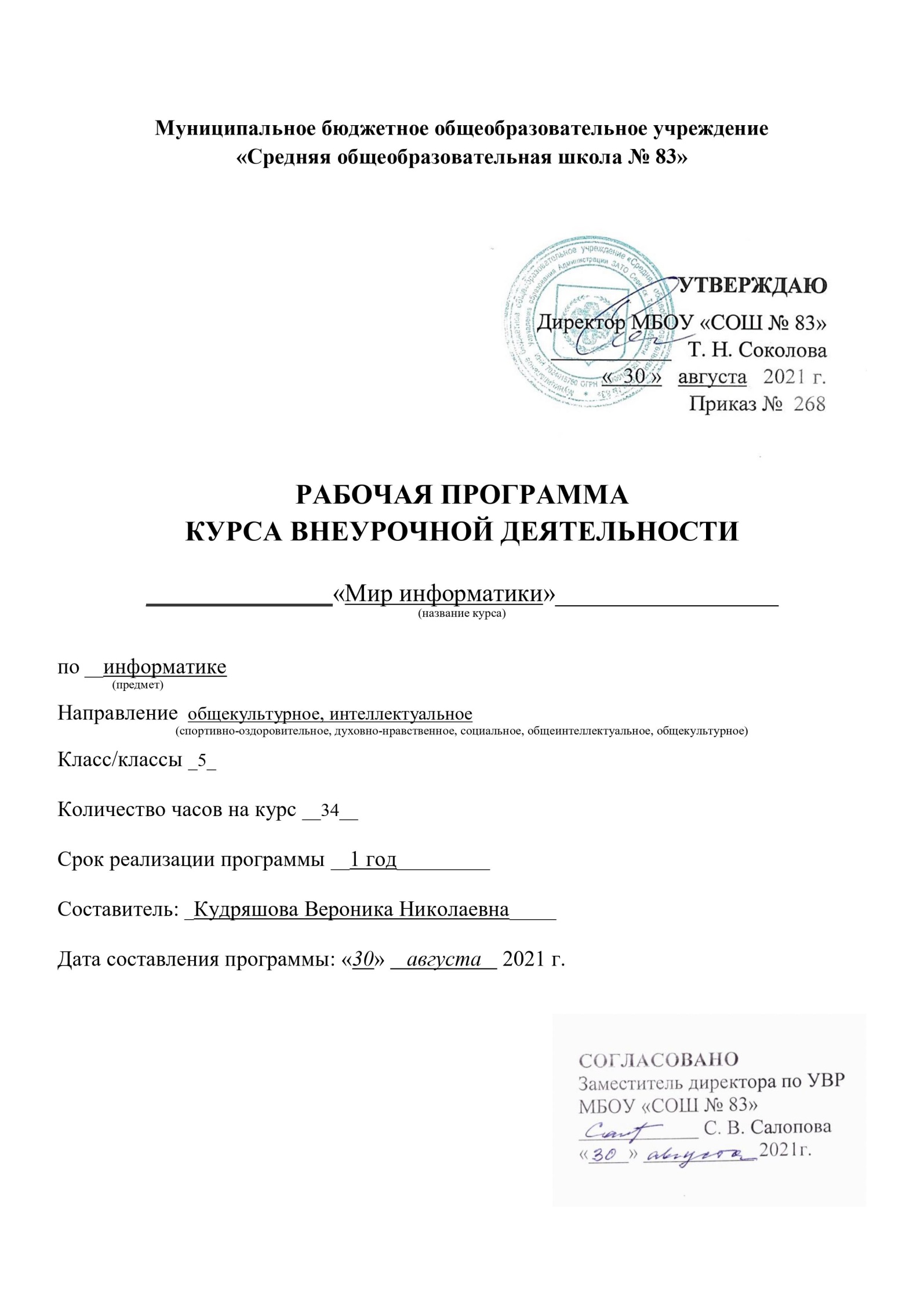 ОГЛАВЛЕНИЕ Пояснительная записка ___________________________________________________________3 Результаты освоения курса внеурочной деятельности__________________________________6Содержание курса________________________________________________________________7Тематическое планирование ______________________________________________________10Приложения ___________________________________________________________________ 14ПОЯСНИТЕЛЬНАЯ ЗАПИСКАРабочая программа внеурочного курса «Мир информатики» составлена для 5 классов на основе:Федеральным законом от 29.12.2012 № 273-ФЗ «Об образовании в Российской Федерации» в действующей редакции; ФГОС основного общего образования, утвержденным приказом Минобрнауки от 17.12.2010 № 1897 (в ред. Приказов Минобрнауки России от 29.12.2014 № 1644; от 31.12.2015 № 1577, от 11.12.2020 № 712);Порядком организации и осуществления образовательной деятельности по основным общеобразовательным программам – образовательным программам начального общего, основного общего и среднего общего образования, утвержденным  приказом Министерства просвещения РФ от 22.03.21 №115;4. Рабочая программа к линии УМК по информатике для 5 классов общеобразовательной школы Л.Л. Босова, А.Ю. Босова; - М: БИНОМ. Лаборатория знаний, 20205. Положение о разработке рабочих программ учебных курсов внеурочной деятельности педагогами в соответствии с требованиями ФГОС НОО, ФГОС ООО, ФГОС СОО, утвержденное приказом от 03.08.2021 № 247.Рабочая программа модифицированная, ориентирована на использование линий учебников по информатике Л.Л. Босовой: Информатика: Учебник для 5 класса./ Л.Л.Босова, А.Ю. Босова - М: БИНОМ. Лаборатория знаний, 2013. – 184 с.: ил. ISBN 978-5-9963-1116-3 Информатика: Рабочая тетрадь для 5 класса./ Л.Л.Босова, А.Ю. Босова - М.: БИНОМ. Лаборатория знаний, 2013. – 144 с.: ил. ISBN 978-5-9963-1558-1 Выбор данной авторской программы и учебно-методического комплекта обусловлен основной образовательной программой основного общего образования МБОУ «СОШ № 83», так как служит пропедевтикой изучения предмета «Информатика» в 7-9 классах основной школы, где предмет изучается по программе основного общего образования на основе УМК Л.Л. Босовой, А.Ю. Босовой.Новизна данной программы заключается в том, что информационные компетенции обучающихся формируются в раннем детстве. Современные условия часто требуют элементарных навыков пользователя ПК. Информационные процессы являются фундаментальной составляющей современной картины мира. Они отражают феномен реальности, важность которого в развитии биологических, социальных и технических систем сегодня уже не подвергается сомнению. Знания, полученные при изучении информатики, обучающиеся могут использовать при создании рекламной продукции, для визуализации научных и прикладных исследований в различных областях знаний — математике, русском языке, литературе, географии, биологии и др. Созданные текстовый файл и изображение могут быть использованы в докладе, статье, мультимедиа презентации, размещены на Web-странице или импортированы в документ издательской системы.  Актуальность. Программа направлена на реализацию в образовательном процессе деятельностного подхода через организацию основных видов деятельности обучающихся (они отражены в календарно-тематическом планировании), что позволит обеспечить достижение планируемых результатов изучения информатики.  При организации процесса обучения в рамках реализации данной программы  предполагается применение проблемно-диалоговой технологии, проектной технологии, информационно-коммуникационных технологий.  Цель и задачи внеурочного курса «Мир информатикиИзучение информатики в 5 классах пропедевтического курса направлено на достижение следующих целей: обеспечение вхождения учащихся в информационное общество;формирование у учащихся готовности к информационно-учебной деятельности, выражающейся в их желании применять средства информационных и коммуникационных технологий в любом предмете для реализации учебных целей и саморазвития; пропедевтика понятий базового курса школьной информатики; развитие алгоритмического мышления, творческих, познавательных и коммуникативных способностей учащихся; воспитание культуры проектной деятельности, в том числе умения планировать, работать в коллективе; чувства ответственности за результаты своего труда, используемые другими людьми; установки на позитивную социальную деятельность в информационном обществе, недопустимости действий, нарушающих правовые и этические нормы работы с информацией; приобретение опыта планирования деятельности, поиска нужной информации, создания, редактирования, оформления, сохранения, передачи информационных объектов различного типа с помощью современных программных средств; построения компьютерных моделей, коллективной реализации информационных проектов, преодоления трудностей в процессе интеллектуального проектирования. Для достижения комплекса поставленных целей в процессе изучения курса «Мир информатики» в 5 классах необходимо решить следующие задачи:показать учащимся роль информации и информационных процессов в их жизни и в окружающем мире;организовать компьютерный практикум, ориентированный на: формирование умений использования средств информационных и коммуникационных технологий для сбора, хранения, преобразования и передачи различных видов информации (работа с текстом и графикой в среде соответствующих редакторов);создать условия для овладения основами продуктивного взаимодействия и сотрудничества со сверстниками и взрослыми: умения правильно, четко и однозначно формулировать мысль в понятной собеседнику форме; умения выступать перед аудиторией, представляя ей результаты своей работы с помощью средств ИКТ;Общая характеристика курса «Мир информатики»Пропедевтический этап обучения информатике и ИКТ в 5 классах является наиболее благоприятным этапом для формирования инструментальных личностных ресурсов, благодаря чему он может стать ключевым плацдармом всего школьного образования для формирования метапредметных образовательных результатов – освоенных обучающимися на базе одного, нескольких или всех учебных предметов, способов деятельности, применимых как в рамках образовательного процесса, так и в реальных жизненных ситуациях. Количество часов для реализации программы курса:Курс «Мир информатики» изучается на ступени основного общего образования в качестве предмета внеурочной деятельности в 5 классах в общем объеме 34 часа (1 час в неделю), изучаются разделы «Информация вокруг нас», «Информационные технологии», предусмотрено проведение 3 тематических и итоговых контроля.Методы и формы оценки результатов освоения курсаОсновными формами контроля знаний, умений, навыков являются: текущий и промежуточный контроль знаний, которые позволяют определить фактический уровень знаний, умений и навыков обучающихся в соответствии с требованиями ФГОС. Основные методы работы: фронтальная работа, индивидуальная работа, проектная деятельность, учебное сотрудничество обучающихся.Основными формами проверки знаний и умений обучающегося по внеурочному курсу «Мир информатики» являются:- устный индивидуальный опрос;- самостоятельная работа на ПК;- практическая работа;- тестирование;- устный опрос, цель которых выявление уровня освоения изученного материала и дальнейшая работа по ликвидации пробелов в знаниях обучающихся. При организации проверки внеурочных занятий по курсу «Мир информатики» учащихся 5 классов необходимо использовать различные методы и средства обучения с тем, чтобы, с одной стороны, свести работу за компьютером к регламентированной норме; с другой стороны, достичь наибольшего педагогического эффекта. При организации проверочных работ на компьютере необходимо учитывать, что максимальная продолжительность непрерывной работы за компьютером для учащихся 5 классов составляет 20 минут. 1. РЕЗУЛЬТАТЫ ОСВОЕНИЯ КУРСА ВНЕУРОЧНОЙ ДЕЯТЕЛЬНОСТИВ соответствии с ФГОС ООО и ООП ООО школы данная рабочая программа курса «Мир информатики» направлена на достижение системы планируемых результатов освоения ООП ООО, включающей в себя личностные, метапредметные, предметные результаты. Личностные результаты: - формирование ответственного отношения к учению, готовности и способности, обучающихся к саморазвитию и самообразованию на основе мотивации к обучению и познанию, осознанному выбору и построению дальнейшей индивидуальной траектории образования на базе ориентировки в мире профессий и профессиональных предпочтений, с учётом устойчивых познавательных интересов, а также на основе формирования уважительного отношения к труду, развития опыта участия в социально значимом труде;  - формирование целостного мировоззрения, соответствующего современному уровню развития науки и общественной практики, учитывающего социальное, культурное, языковое, духовное многообразие современного мира; - формирование осознанного, уважительного и доброжелательного отношения к другому человеку, его мнению, мировоззрению, культуре, языку, вере, гражданской позиции, к истории, культуре, религии, традициям, языкам, ценностям народов России и народов мира; готовности и способности вести диалог с другими людьми и достигать в нём взаимопонимания;  - освоение социальных норм, правил поведения, ролей и форм социальной жизни в группах и сообществах, включая взрослые и социальные сообщества; участие в школьном самоуправлении и общественной жизни в пределах возрастных компетенций с учётом региональных, этнокультурных, социальных и экономических особенностей;  - развитие морального сознания и компетентности в решении моральных проблем на основе личностного выбора, формирование нравственных чувств и нравственного поведения, осознанного и ответственного отношения к собственным поступкам;  - формирование коммуникативной компетентности в общении и сотрудничестве со сверстниками, детьми старшего и младшего возраста, взрослыми в процессе образовательной, общественно полезной, учебно-исследовательской, творческой и других видов деятельности;- способность увязать учебное содержание с собственным жизненным опытом, понять значимость подготовки в области информатики и ИКТ в условиях развития информационного общества; - готовность к повышению своего образовательного уровня и продолжению обучения с использованием средств и методов информатики и ИКТ. Метапредметные результаты:- умение самостоятельно определять цели своего обучения, ставить и формулировать для себя новые задачи в учебе и познавательной деятельности, развивать мотивы и интересы своей познавательной деятельности; - умение самостоятельно планировать пути достижения целей, в том числе альтернативные, осознанно выбирать наиболее эффективные способы решения учебных и познавательных задач; - умение соотносить свои действия с планируемыми результатами, осуществлять контроль своей деятельности в процессе достижения результата, определять способы действий в рамках предложенных условий и требований, корректировать свои действия в соответствии с изменяющейся ситуацией;  - умение оценивать правильность выполнения учебной задачи, собственные возможности ее решения; - владение основами самоконтроля, самооценки, принятия решений и осуществления осознанного выбора в учебной и познавательной деятельности; - умение 	определять 	понятия, 	создавать 	обобщения, 	устанавливать аналогии, классифицировать, самостоятельно выбирать основания и критерии для классификации, устанавливать 	причинно-следственные 	связи, 	строить 	логическое 	рассуждение, умозаключение (индуктивное, дедуктивное и по аналогии) и делать выводы; - умение создавать, применять и преобразовывать знаки и символы, модели и схемы для решения учебных и познавательных задач; - навыки смыслового чтения; - умение организовывать учебное сотрудничество и совместную деятельность с учителем и сверстниками; работать индивидуально и в группе: находить общее решение и разрешать конфликты на основе согласования позиций и учета интересов; формулировать, аргументировать и отстаивать свое мнение; - умение осознанно использовать речевые средства в соответствии с задачей коммуникации для выражения своих чувств, мыслей и потребностей; планирования и регуляции своей деятельности; владение устной и письменной речью, монологической контекстной речью;  - формирование и развитие компетентности в области использования информационно -коммуникационных технологий (далее ИКТ–компетенции); - владение обще предметными понятиями «объект», «система», «модель», «алгоритм», «исполнитель» и др. Предметные результаты: - формирование 	информационной 	и 	алгоритмической 	культуры; - формирование представления о компьютере как универсальном устройстве обработки информации; развитие основных навыков и умений использования компьютерных устройств; - формирование представления об основных изучаемых понятиях: информация, алгоритм, модель - и их свойствах; - развитие алгоритмического мышления, необходимого для профессиональной деятельности в современном обществе; развитие умений составить и записать алгоритм для конкретного исполнителя; формирование знаний об алгоритмических конструкциях, логических значениях и операциях; знакомство с одним из языков программирования и основными алгоритмическими структурами — линейной, условной и циклической; - формирование умений формализации и структурирования информации, умения выбирать способ представления данных в соответствии с поставленной задачей — таблицы, схемы, графики, диаграммы, с использованием соответствующих программных средств обработки данных; - формирование навыков и умений безопасного и целесообразного поведения при работе с компьютерными программами и в Интернете, умения соблюдать нормы информационной этики и права. 2.  СОДЕРЖАНИЕ КУРСА «МИР ИНФОРМАТИКИ»5 класс (34 часа, 1час в неделю) Структура содержания общеобразовательного курса информатики в 5 классах основной школы определена следующими укрупненными тематическими разделами: Информация вокруг нас.Информационные технологии. Раздел 1. Информация вокруг нас – 12ч.Информация и информатика. Как человек получает информацию. Виды информации по способу получения. Хранение информации. Память человека и память человечества. Носители информации. Передача информации. Источник, канал, приемник. Примеры передачи информации. Электронная почта. Код, кодирование информации. Способы кодирования информации. Метод координат. Формы представления информации. Текст как форма представления информации. Табличная форма представления информации. Наглядные формы представления информации. Обработка информации. Разнообразие задач обработки информации. Изменение формы представления информации. Систематизация информации. Поиск информации. Получение новой информации. Преобразование информации по заданным правилам. «Черные ящики». Преобразование информации путем рассуждений. Разработка плана действий и его запись. Задачи на переливания. Задачи на переправы.Информация и знания. Чувственное познание окружающего мира. Абстрактное мышление. Понятие как форма мышления. Раздел 2. Информационные технологии – 21ч.Компьютер — универсальная машина для работы с информацией. Техника безопасности и организация рабочего места. Основные устройства компьютера, в том числе устройства для ввода информации (текста, звука, изображения) в компьютер. Компьютерные объекты. Программы и документы. Файлы и папки. Основные правила именования файлов. Элементы пользовательского интерфейса: рабочий стол; панель задач. Мышь, указатель мыши, действия с мышью. Управление компьютером с помощью мыши. Компьютерные меню. Главное меню. Запуск программ. Окно программы и его компоненты. Диалоговые окна. Основные элементы управления, имеющиеся в диалоговых окнах. Ввод информации в память компьютера. Клавиатура. Группы клавиш. Основная позиция пальцев на клавиатуре. Текстовый редактор. Правила ввода текста. Слово, предложение, абзац. Приемы редактирования (вставка, удаление и замена символов). Фрагмент. Перемещение и удаление фрагментов. Буфер обмена. Копирование фрагментов. Проверка правописания, расстановка переносов. Форматирование символов (шрифт, размер, начертание, цвет). Форматирование абзацев (выравнивание, отступ первой строки, междустрочный интервал и др.). Создание и форматирование списков. Вставка в документ таблицы, ее форматирование и заполнение данными. Компьютерная графика. Простейший графический редактор. Инструменты графического редактора. Инструменты создания простейших графических объектов. Исправление ошибок и внесение изменений. Работа с фрагментами: удаление, перемещение, копирование. Преобразование фрагментов. Устройства ввода графической информации.Мультимедийная презентация. Описание последовательно развивающихся событий (сюжет). Анимация. Возможности настройки анимации в редакторе презентаций. Создание эффекта движения с помощью смены последовательности рисунков. Резерв – 1ч.Учебно-тематический план3. ТЕМАТИЧЕСКОЕ ПЛАНИРОВАНИЕПриложениеКАЛЕНДАРНО – ТЕМАТИЧЕСКОЕ ПЛАНИРОВАНИЕСистема оценивания планируемых результатов курсаСистема оценки достижения планируемых результатов освоения курса «Мир информатики» предполагает комплексный подход к оценке результатов образования.Система оценки предусматривает уровневый подход к содержанию оценки и инструментарию для оценки достижения планируемых результатов, а также к представлению и интерпретации результатов измерений.Одним из проявлений уровневого подхода является оценка индивидуальных образовательных достижений на основе «метода сложения», при котором фиксируется достижение уровня, необходимого для успешного продолжения образования и реально достигаемого большинством учащихся, и его превышение, что позволяет выстраивать индивидуальные траектории движения с учётом зоны ближайшего развития, формировать положительную учебную и социальную мотивацию.Учитель оценивает знания, умения и навыки учащихся с учетом их индивидуальных особенностей.Основными формами проверки знаний и умений обучающегося по внеурочному курсу «Мир информатики» являются: - самостоятельная работа на ПК;- практическая работа;- тестирование;- устный опрос. Для контроля усвоения текущих знаний, умений обучающихся применяются различные формы: - устный индивидуальный опрос; - тесты; - практические работы, цель которых выявление уровня освоения изученного материала и дальнейшая работа по ликвидации пробелов в знаниях обучающихся. Самостоятельная работа на ПК считается безупречной, если учащийся самостоятельно или с незначительной помощью учителя выполнил все этапы решения задачи на ПК, и был получен верный ответ или иное требуемое представление решения задачи. Способы оценки планируемых результатов Критерии оценивания работ в форме тестов: При тестировании все верные ответы берутся за 100%, тогда отметка выставляется в соответствии с таблицей:Материально-техническое оборудование кабинета информатики:Аппаратные средства Персональный компьютер - рабочее место учителя и учащихся Мультимедиапроектор Принтер (лазерный) Устройства вывода звуковой информации (наушники, колонки, микрофон) Устройства для ручного ввода текстовой информации и манипулирования экранными объектами (клавиатура и мышь) Сканер Внешний накопитель информации (или флэш-память) Программные средства Операционная система. Файловый менеджер (в составе операционной системы или др.). Антивирусная программа. Программа-архиватор. Клавиатурный тренажер. Интегрированное офисное приложение, включающее текстовый редактор, растровый и векторный графические редакторы, программу разработки презентаций и электронные таблицы. Система оптического распознавания текста. Программы разработки анимации Мультимедиа-проигрыватель (входит в состав операционных систем или др). Звуковой редактор. Система программирования. Почтовый клиент (входит в состав операционных систем или др.). Браузер (входит в состав операционных систем или др.). Коллекция цифровых образовательных ресурсов по различным учебным предметам Комплекты презентационных слайдов по всем разделам курсов Печатные пособия  Плакаты: Организация рабочего места и техники безопасности. Архитектура компьютера Архитектура компьютерных сетей Раскладка клавиатуры, используемая при клавиатурном письме История информатики  Схемы:  Графический пользовательский интерфейс Информация, арифметика информационных процессов Виды информационных ресурсов Виды информационных процессов Представление информации (дискретизация) Моделирование, формализация, алгоритмизация. Основные этапы разработки программ Системы счисления Логические операции Блок-схемы Алгоритмические конструкции. ЦОР: Интерактивные анимации: «Компьютер. Его роль в жизни человека» «Основные устройства (системный блок, монитор, мышь, клавиатура и их назначение». «Функциональные клавиши» «Алфавитно – цифровые клавиши» «Блок клавиш управления курсором» «Дополнительная цифровая клавиатура» 7. «Клавиши контекстного меню» «Положение рук. Привязка к клавишам» «Компьютерные программы» (Часть1, 2) «Мышь и ее назначение», «Назначение кнопок мыши» «Операция перетаскивания», «двойной клик» «Колесо мыши» «Приемы выделения со вспомогательными клавишами Ctrl ,Shift» «Элементы интерфейса» «Хранение информации. Память» «Информация и ее носитель» «Помехи при передаче информации» «Приемы работы с текстом» «Комбинация клавиш для копирования и перемещения» «Копирование и перемещение второй кнопкой мыши» «Поиск фразы в тексте»  №Название темыКоличество часовКоличество часовКоличество часов№Название темыобщеетеорияпрактика1 Информация вокруг нас121022Компьютер7253Подготовка текстов на компьютере8264Компьютерная графика6155Резерв11Итого:341519Тематический разделКоличествочасовЭлементы содержанияПланируемые результаты курсаПланируемые результаты курсаПланируемые результаты курсаКонтрольКонтрольТематический разделКоличествочасовЭлементы содержанияЛичностныеМетапредметныеПредметныеИнформация вокруг нас12Информация и информатика. Как человек получает информацию. Виды информации по способу получения. Хранение информации. Память человека и память человечества. Носители информации. Передача информации. Источник, канал, приемник. Примеры передачи информации. Электронная почта. Код, кодирование информации. Способы кодирования информации. Метод координат. Формы представления информации. Текст как форма представления информации. Табличная форма представления информации. Наглядные формы представления информации. Обработка информации. Разнообразие задач обработки информации. Изменение формы представления информации. Систематизация информации. Поиск информации. ПолучениеФормирование умения осуществлять совместную информационную деятельность, применять правила сотрудничества;развивать творческие способности учащихсяКоммуникативные: определять цели и функции участников, способы взаимодействия; понимать возможность существования различных точек зрения, не совпадающих с собственной; устанавливать и сравнивать разные точки зрения, прежде чем принимать решение и делать выбор. Регулятивные: ставить учебную задачу на основе соотнесения того, что уже известно и усвоено, и того, что еще неизвестно.Познавательные: систематизировать информацию по указанному признаку, различать различные виды информации, различать способы получения информации и описывать действия с информациейУченик познакомится с понятием информация, память, носитель информации, файл, папка. Ученик научится на базовом уровне -классифицировать информацию в зависимости от ее вида и способа получения. Ученик получит возможность научиться на базовом уровне освоить практические навыки по созданию файлов и папок.Информационные технологии 21Компьютер — универсальная машина для работы с информацией. Техника безопасности и организация рабочего места. Основные устройства компьютера, в том числе устройства для ввода информации (текста, звука, изображения) в компьютер.Компьютерные объекты. Программы и документы. Файлы и папки. Основные правила именования файлов. Элементы пользовательского интерфейса: рабочий стол; панель задач. Действия с мышью. Текстовый редактор. Правила ввода текста. Слово, предложение, абзац. Приемы редактирования (вставка, удаление и замена символов). Перемещение и удаление фрагментов. Буфер обмена. Форматирование символов (шрифт, размер, начертание, цвет). Форматирование абзацев (выравнивание, отступ первой строки, междустрочный интервал и др.). Создание и форматирование списков. Вставка в документ таблицы, ее фор- матирование и заполнение даннымиПоложительное отношение к процессу познания,применять правила сотрудничества;развивать творческие способности учащихсяКоммуникативные: умение осознанно использовать речевые средства в соответствии с задачей коммуникации; формирование и развитие компетентности в области использования информационно-коммуникационных технологий. Регулятивные:умение самостоятельно определять цели своего обучения, ставить и формулировать для себя новые задачи в учёбе и познавательной деятельности, развивать мотивы и интересы своей познавательной деятельности;владение основами самоконтроля, самооценки, принятия решений и осуществления осознанного выбора в учебной и познавательной деятельности;Познавательные:умение определять понятия, создавать обобщения, устанавливать аналогии, классифицировать, самостоятельно выбирать основания и критерии для классификации, устанавливать причинно-следственные связи, строить логическое рассуждение, умозаключение (индуктивное, дедуктивное и по аналогии) и делать выводы;умение создавать, применять и преобразовывать знаки и символы, модели и схемы для решения учебных и познавательных задачУченик познакомится с возможностями компьютера, его устройством, с техникой безопасности при работе с компьютером; познакомится с понятиями таблица, строка, столбец, ячейка, рисунок, схема, диаграмма.Ученик научится на базовом уровне вводить информацию с помощью клавиатуры; представлять информацию в табличной форме, создавать и обрабатывать таблицы средствами текстового процессора; представлять и обрабатывать информацию в виде рисунков, схем, диаграмм и графиков средствами текстового процессора. представлять информацию в графической форме Ученик получит возможность научиться на базовом уровне сформировать понятие о компьютере, как универсальной машине для работы с информацией, о роли науки информатики, данных и программном управлении компьютером. Освоить табличный способ решения логических задач; освоить практические приемы обработки графической информации средствами графического редактораРезерв1№ п/пТема занятияКол-во часовХарактеристика деятельностиДатаПримечание1Информация вокруг нас 12Аналитическая деятельность: • приводить примеры передачи, хранения и обработки информации в деятельности человека, в живой природе, обществе, технике; • приводить примеры информационных носителей; ее восприятия человеком, по формам представления на материальных носителях; • разрабатывать план действий для решения задач на переправы, переливания и пр.; • определять, информативно или нет некоторое сообщение, если известны способности конкретного субъекта к его восприятию. Практическая деятельность: • кодировать и декодировать сообщения, используя простейшие коды; • работать с электронной почтой (регистрировать почтовый ящик и пересылать сообщения);• осуществлять поиск информации в сети Интернет с использованием простых запросов (по одному признаку); • сохранять для индивидуального использования найденные в сети Интернет информационные объекты и ссылки на них; • систематизировать (упорядочивать) файлы и папки; • вычислять значения арифметических выражений с помощью программы Калькулятор; • преобразовывать информацию по заданным правилам и путем рассуждений; • решать задачи на переливания, переправы и пр. в соответствующих программных средах.2Компьютер7Аналитическая деятельность: • выделять аппаратное и программное обеспечение компьютера; • анализировать устройства компьютера с точки зрения организации процедур ввода, хранения, обработки, вывода и передачи информации;• определять технические средства, с помощью которых может быть реализован ввод информации (текста, звука, изображения) в компьютер. Практическая деятельность: • выбирать и запускать нужную программу; • работать с основными элементами пользовательского интерфейса: использовать меню, обращаться за справкой, работать с окнами (изменять размеры и перемещать окна, реагировать на диалоговые окна); • вводить информацию в компьютер с помощью клавиатуры (приемы квалифицированного клавиатурного письма), мыши и других технических средств; • создавать, переименовывать, перемещать, копировать и удалять файлы; • соблюдать требования к организации компьютерного рабочего места, требования безопасности и гигиены при работе со средствами ИКТ3Подготовка текстов на компьютере8Аналитическая деятельность: • соотносить этапы (ввод, редактирование, форматирование) создания текстового документа и возможности текстового процессора по их реализации; • определять инструменты текстового редактора для выполнения базовых операций по созданию текстовых документов. Практическая деятельность: • создавать несложные текстовые документы на родном и иностранном языках; • выделять, перемещать и удалять фрагменты текста; создавать тексты с повторяющимися фрагментами; • осуществлять орфографический контроль в текстовом документе с помощью средств текстового процессора; • оформлять текст в соответствии с заданными требованиями к шрифту, его начертанию, размеру и цвету, к выравниванию текста; • создавать и форматировать списки; • создавать, форматировать и заполнять данными таблицы4Компьютерная графика6Аналитическая деятельность: • выделять в сложных графических объектах простые (графические примитивы); • планировать работу по конструированию сложных графических объектов из простых; • определять инструменты графического редактора для выполнения базовых операций по созданию изображений; Практическая деятельность: • использовать простейший (растровый и/ или векторный) графический редактор для создания и редактирования изображений; • создавать сложные графические объекты с повторяющимися и /или преобразованными фрагментами5Резерв учебного времени 1Результаты Формы  контроляМетапредметные Мультимедийные презентации, устное диалогическое высказывание по теме, заполнение РТПредметные  Тесты, контрольные работыПроцент выполнения заданияОтметка81% и болееотлично60-80%хорошо45-59%удовлетворительно0-44%неудовлетворительно